П О С Т А Н О В Л Е Н И Еот 07.03.2018   № 279г. МайкопО внесении изменений в Порядок создания и использования, в том числе на платной основе, парковок (парковочных мест), расположенных на автомобильных дорогах общего пользования местного значения муниципального образования «Город Майкоп»В соответствии с Федеральными законами от 06.10.2003 № 131-ФЗ «Об общих принципах организации местного самоуправления в Российской Федерации», от 08.11.2007 № 257-ФЗ «Об автомобильных дорогах и дорожной деятельности в Российской Федерации и о внесении изменений в отдельные законодательные акты Российской Федерации»,                                          п о с т а н о в л я ю:1. Внести в Порядок создания и использования, в том числе на платной основе, парковок (парковочных мест), расположенных на автомобильных дорогах общего пользования местного значения муниципального образования «Город Майкоп», утверждённый постановлением Администрации муниципального образования «Город Майкоп» от 20.03.2017 № 276, следующие изменения:1.1. Абзацы 5, 8 пункта 9 признать утратившими силу.1.2. Пункт 9 дополнить абзацами следующего содержания: «оператор парковки – муниципальное унитарное предприятие, уполномоченное постановлением Администрации муниципального образования «Город Майкоп» на осуществление соответствующих функций по эксплуатации парковок на платной основе и взиманию платы за пользование на платной основе парковками;парковочный билет - чек, формируемый автоматической системой и предназначенный для регистрации денежного расчёта пользователем парковки за парковку автомобиля.».1.3. Пункт 36 изложить в следующей редакции: «36. Размещение транспортных средств на парковочных местах платных парковок является платным, за исключением случаев, предусмотренных пунктом 42 настоящего Порядка. Время, в течение которого за размещение транспортных средств на парковочных местах платных парковок взимается плата, устанавливается постановлением Администрации муниципального образования «Город Майкоп».». 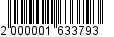 1.4. Пункт 37 изложить в следующей редакции: «37. Размер платы за пользование на платной основе парковками (парковочными местами), расположенными на автомобильных дорогах общего пользования местного значения муниципального образования «Город Майкоп», устанавливается постановлением Администрации муниципального образования «Город Майкоп» в соответствии с Решением Совета народных депутатов муниципального образования «Город Майкоп» от 18.12.2008 № 91-рс «О порядке принятия решений об установлении тарифов на услуги муниципальных предприятий и учреждений муниципального образования «Город Майкоп»».1.5. Пункты 38, 39 признать утратившими силу.1.6. В пункте 40 исключить слова «парковочных карт».2. Настоящее постановление опубликовать в газете «Майкопские новости» и разместить на официальном сайте Администрации муниципального образования «Город Майкоп».3. Постановление «О внесении изменений в Порядок создания и использования, в том числе на платной основе, парковок (парковочных мест), расположенных на автомобильных дорогах общего пользования местного значения муниципального образования «Город Майкоп» вступает в силу со дня его опубликования.Глава муниципального образования«Город Майкоп»	                                                                         А.Л. ГетмановАдминистрация муниципального образования «Город Майкоп»Республики Адыгея 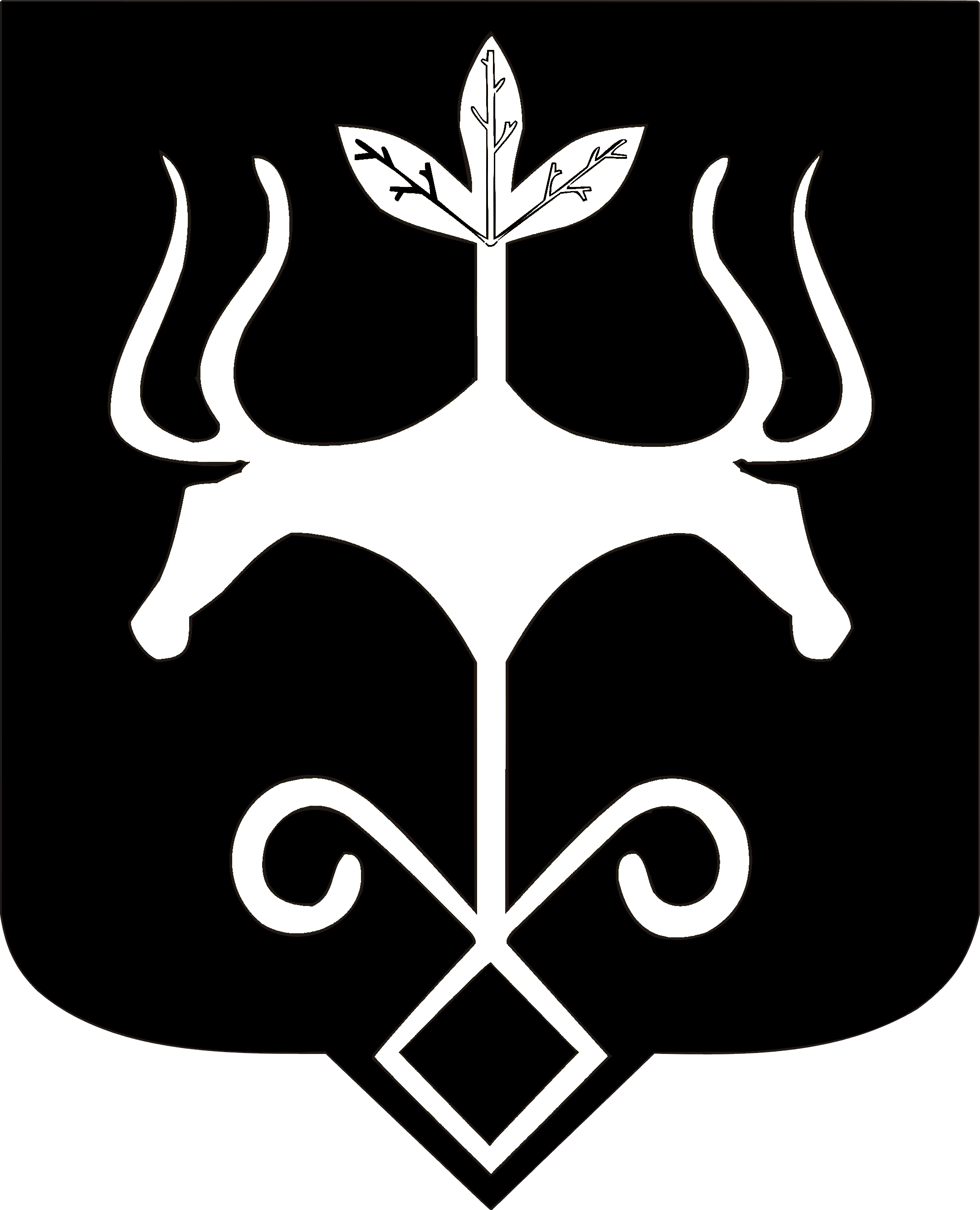 Адыгэ Республикэммуниципальнэ образованиеу 
«Къалэу Мыекъуапэ» и Администрацие